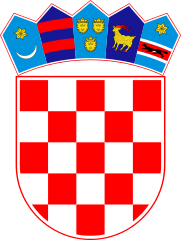 KLASA: 024-02/23-02/83URBROJ: 2178-2-03-23-1Bebrina, 11. prosinca 2023. godineNa temelju članka 19.a. stavka 1. Zakona o porezu na dohodak („Narodne novine“ br. 115/16, 106/18, 121/19, 32/20, 138/20, 151/22 i 114//23., dalje u tekstu: Zakon), članka 35. Zakona o lokalnoj i područnoj (regionalnoj) samoupravi („Narodne novine“ broj br. 33/01, 60/01-vjerodostojno tumačenje, 129/05, 109/07, 125/08, 36/09, 36/09, 150/11, 144/12 , 19/13, 137/15-ispravak , 123/17, 98/19, 144/20) i članka 32. Statuta Općine Bebrina („Službeni vjesnik Brodsko-posavske županije“ broj 2/2018, 18/2019 i 24/2019 i „Glasnika Općine Bebrina“ broj 1/2019, 2/2020 i 4/2021) na 15. sjednici Općinskog vijeća Općine Bebrina održanoj dana 11. prosinca 2023. godine, donosi se   O D L U K A O VISINI POREZNIH STOPA GODIŠNJEG POREZA NA DOHODAK OPĆINE BEBRINAOPĆE ODREDBEČlanak 1.Ovom Odlukom se propisuju, sukladno Zakonu visine poreznih stopa godišnjeg poreza na dohodak Općine Bebrina. Članak 2.Pojedini pojmovi u smislu ove Odluke imaju značenja koja su definirana Zakonom.Izrazi koji se koriste u ovoj Odluci, a imaju rodno značenje koriste se neutralno i odnose se jednako na muški i ženski rod.POREZNE STOPEČlanak 3.Niža porezna stopa za obračun godišnjeg poreza na dohodak iznosi 20 %.Viša porezna stopa za obračun godišnjeg poreza na dohodak iznosi 30 %.Prag za primjenu navedenih poreznih stopa propisan je Zakonom.III.	PRIJELAZNE I ZAVRŠNE ODREDBEČlanak 4.Ova Odluka objavit će se u „Glasniku Općine Bebrina “ i u  „Narodnim novinama“,  a stupa na snagu 1. siječnja 2024. godine.							PREDSJEDNIK OPĆINSKOG VIJEĆA 							_______________________________								     Mijo Belegić, ing.DOSTAVITI:Jedinstveni upravni odjelNadležno ministarstvoGlasnik Općine BebrinaNarodne novineMinistarstvo financija, Porezna upravaPismohrana.